Sam Houston State University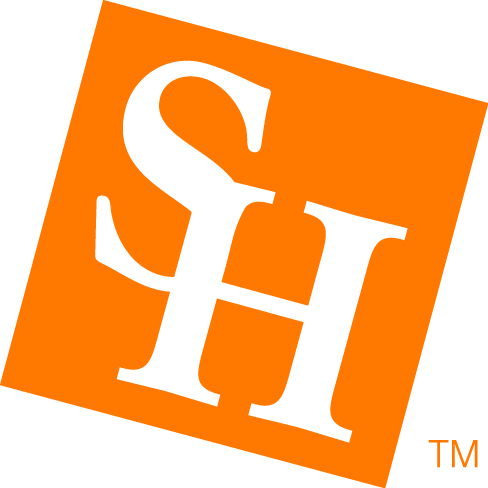 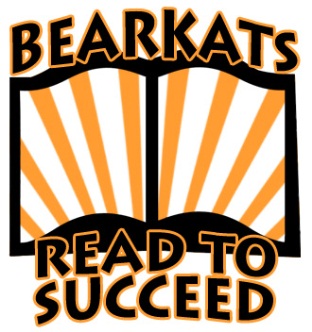 Bearkats Read to Succeed
Fall 2012 Fine Arts ContestSponsored by the Lowman Student CenterPurposeThis competition encourages and recognizes students who create art in any medium based on the themes presented in the 2012-2013 Bearkats Read to Succeed common reader, The Immortal Life of Henrietta Lacks, by Rebecca Skloot, without explicitly illustrating scenes from the book. Examples of themes include but are not limited to (1) coping with illness; (2) overcoming adversity; (3) confronting an ethical dilemma.  EligibilityThe contest is open to all students enrolled full-time (minimum 12 hours) at Sam Houston State University in the Fall 2012 semester who have read the book. PrizesBest of Show: $200 Second place: $100Honorable Mention: $75. The winners will be recognized at the Bearkats Read to Succeed Fine Arts Gallery Reception and Award Ceremony on Monday November 5, 2012, from 4:00 pm – 6:00 pm in the Lowman Student Center Art Gallery. ApplicationArtwork along with accompanying synopsis on the attached Submission Cover Form must be submitted on October 31, 2012, to the Lowman Student Center Art Gallery at 1802 Avenue I, Huntsville, Texas 77340, between 8:30 am and 4:00 pm. After the Art Gallery exhibition your entry must be picked up on Friday November 9th by 4pm.Rules of the ContestAll applicants must be enrolled at Sam Houston State University full-time during the Fall 2012 academic term.The contest is open to any art medium: paint, sculpture, digital art, photography, etc.All submissions must include a title, the Submission Form, and a brief synopsis (50- 100 words) explaining the themes of the book that are interpreted in the artwork.A student may submit only one entry.Physical pieces must fit through the art gallery door. Winners will be notified by the Sam Houston State University Lowman Student Center.
Judging CriteriaAll submitted pieces which are in compliance with the rules of the contest will be judged based on relevance to themes in the book, how thought-provoking the piece is, and aesthetic/artistic appeal.SUBMISSION COVER FORM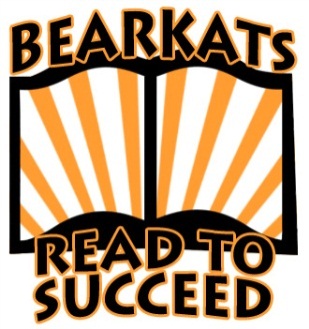 The 2012 – 2013 Sam Houston State UniversityBearkats Read to SucceedFall 2012 Fine Arts ContestEntry accepted at the Lowman Student Center Art Gallery only on October 31, 2012 1802 Avenue I, Huntsville, Texas 77340Between 8:30 am and 4:00 pmSynopsis (50 - 100 words) explaining the themes of the book that are interpreted in the artwork: I am submitting an original work for the Bearkats Read to Succeed Fall 2012 Fine Arts Contest. I certify that this art is my own work. I understand that my art entry must be picked up on Friday November 9th by 4:00 pm and may be used by Sam Houston State University for publication in promotional materials.____________________________________________		______________________________
Student Signature						DateStudent’s Full NameSAM ID #Email AddressTelephone NumberArtistic Medium